LEARNING, TEACHING AND STUDENT EXPERIENCE COMMITTEE Committee Date: 21st June 2017PAPER TITLE Annual Education for Sustainable Development (ESD) Report and Action Plan  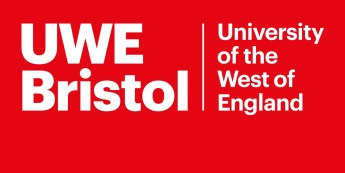 Paper LTSEC Agenda item   Executive SummaryThis paper to LTSEC and the Sustainability Board provides a review of the wide-ranging initiatives undertaken in the University   to incorporate an ESD experience in the educational offer for all students. This  ESD experience is embedded within the discipline of study and  is supplemented by extra and co-curricular activity.  The report is in 4 partsSummary of Progress with Key Actions in 2016/17; Progress with meeting the Sustainability Plan ESD Targets; ESD Action Plan 2017/18 – 2020/21 and  Key Actions for 2017/18. Much of the ESD work is undertaken through the cross-university Knowledge Exchange for Sustainability Education group and in collaboration with the SU@UWE. KESE is led by the Senior Lecturer in Education for Sustainable Development and provides a cross institutional forum for discussion, decision and planning. In addition it provides a network for creating a sense of community and support for staff and a vehicle to design and deliver events. Progress against the targets in the Sustainability Plan is reviewed. The vast majority of ESD targets set for 2020 have been achieved. New targets have been set in the refreshed Sustainability Plan 2020 and these are included in the Action Plan for 2017/18 – 2020/21.  The following actions have been identified for implementation in the new Academic Year.  Key Actions for 2017/181.	Engagement with UWE Enhancement Framework including preparation of new guidance   notes to support ESD inclusion in curriculum development and review.  2.	Ensure that ESD is considered within planning for Strategy 2030 and within the ongoing Strategic Programmes of UWE. 3.	Continued development of the working relationship with the Students’ Union, specifically ensuring ESD engagement with new officers, building relationship with the members of the new SU Sustainability Committee and supporting implementation of Green Impact recommendations.4.	Preparation of Responsible Futures interim visit (November 2017) and reaccreditation (April 2019).5.	Implementation of ESD recommendations arising from   ISO 14001 2015 certification in July 2017.6.	Ensure good coordination of ESD with the 12 themes of the refreshed Sustainability Plan. 7.	Continued mapping of programmes against the Sustainable Development Goals.8.	Continued engagement with Bristol Green Capital Partnership, developing awareness of Skills Bridge internally and externally.9.	Enhancing visibility of opportunities for students to   develop skills and gain experience of ESD in practice, including continued engagement with national developments and debates regarding the Living Laboratory concept.10.	Provision of staff development and activities for students to raise awareness of the SDGs including use of the Sustainability Literacy Test V2.11.	Engagement with UWE employer networks to explore demand for graduate sustainability skills and sustainability focused CPD opportunities.12.	Engage with EAUC, professional bodies, HEA, Hefce/ OfS, QAA  and other agencies  to raise national profile and promote renewed policy commitments to ESD in HE.RecommendationsLTSEC and the Sustainability Board are asked to note the contents of the report and approve the ongoing work. Author:     James Longhurst and Georgina Gough Date:    June 9th 2017Further informationFor further information please contact: James.Longhurst@uwe.ac.uk; Georgina.Gough@uwe.ac.ukCommunication status: Can the paper be considered ‘public’ and published on the website and as part of the main papers?  YES 